                                                                                                                                                                                                                                                                                                                                                                                                                                                                                                                                              MUNICIPAL DE ARARAQUARA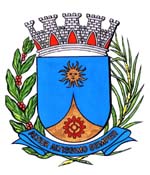   1459/17.: Vereadora Thainara Faria:DEFERIDA.Araraquara, _________________                    _________________Indico ao Senhor Prefeito Municipal, a necessidade de entrar em entendimentos com o setor competente, no sentido de efetuar a colocação de redutor de velocidade (lombada) na Rua dos Eletricitários, Jardim Arco-Íris, nesta cidade.A solicitação se faz necessária, tendo em vista a alta velocidade desenvolvida pelos veículos, o que coloca em risco os moradores e pedestres que transitam no local. Destacamos que para atendimento desta demanda foi elaborado abaixo-assinado pelos moradores da região (anexo). Araraquara, 28 de março de 2017.                                                 Thainara Faria                                                     Vereadora